                                                                         															             Załącznik Nr 1       									  do Uchwały Nr 51/24/18Zarządu Powiatu Przeworskiego z dnia 23 sierpnia 2018 roku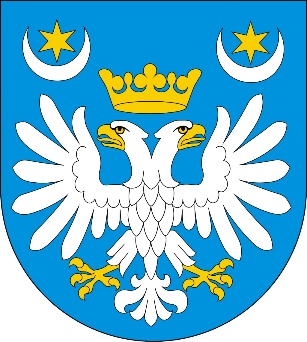 PROGRAM WSPÓŁPRACY POWIATU PRZEWORSKIEGO 
Z ORGANIZACJAMI POZARZĄDOWYMI 
ORAZ INNYMI PODMIOTAMI PROWADZĄCYMI DZIAŁALNOŚĆ POŻYTKU PUBLICZNEGO NA ROK 2019PreambułaOrganizacje pozarządowe, obok sektora publicznego i prywatnego są trzecim sektorem działającym na rzecz dobra publicznego. Stanowią one bazę dla rozwoju lokalnych społeczności, zrzeszają bowiem najaktywniejszych i najbardziej wrażliwych na sprawy społeczne obywateli danego środowiska. Podejmują cenne działania dla dobra mieszkańców oraz integrują i aktywizują społeczność lokalną. Z tego względu stanowią znakomite uzupełnienie działań podejmowanych przez lokalne samorządy.Współpraca jednostek samorządowych z organizacjami pozarządowymi stwarza szansę na lepsze zorganizowanie wspólnego celu, jakim jest poprawa jakości życia mieszkańców powiatu przeworskiego. Niezmiernie ważne jest więc budowanie i utrwalanie podstaw trwałej i systematycznej współpracy administracji samorządowej z sektorem pozarządowym.Aktywność różnych środowisk oraz ich skuteczność zależy w dużym stopniu od ustalenia czytelnych zasad współpracy, instrumentem służącym do ich ustalenia jest niniejszy dokument. Określa on w perspektywie rocznej cele, formy, zasady, przedmiot współpracy oraz priorytetowe zadania publiczne realizowane w ramach współpracy Powiatu Przeworskiego z organizacjami pozarządowymi prowadzącymi działalność pożytku publicznego na jego terenie i na rzecz jego mieszkańców. Program ma charakter otwarty i zakłada możliwość uwzględniania nowych form pozafinansowych współdziałania, jak również doskonalenie dotychczasowych form współpracy.MIEJSCE REALIZACJI:- powiat przeworskiADRESACI PROGRAMU:- organizacje pozarządowe,- podmioty, o których mowa w art. 3 ust. 3 ustawy z dnia 24 kwietnia 2003 r. o działalności pożytku publicznego i o wolontariacie (Dz.U.2018.450, z późn.zm.).Rozdział IPodstawy prawne§ 1Ustawa z dnia 5 czerwca 1998 r. o samorządzie powiatowym (Dz. U. 2018.995 z późn.zm.).Ustawa z dnia 24 kwietnia 2003 r. o działalności pożytku publicznego 
i o wolontariacie (Dz. U. 2018.450, z późn.zm.). Rozporządzenie Ministra Rodziny, Pracy i Polityki Społecznej z dnia 17 sierpnia 2016 r. 
w sprawie wzoru ofert i ramowych wzorów umów dotyczących realizacji zadań publicznych oraz wzorów sprawozdań z wykonania tych zadań (Dz. U. 2016.1300).Postanowienia Ogólne§ 2Program określa cele, formy, zasady oraz zakres przedmiotowy współpracy 
z organizacjami prowadzącymi działalność pożytku publicznego, w zakresie prowadzenia działalności w sferze zadań publicznych powiatu.Ilekroć w Programie jest mowa o: ustawie – należy przez to rozumieć ustawę z dnia 24 kwietnia 2003r. o działalności pożytku publicznego i wolontariacie (Dz. U. 2018.450, z późn.zm.); organizacjach pozarządowych- należy przez to rozumieć podmioty, o których mowa 
w art. 3 ust. 2 i 3 ustawy;Programie – należy przez to rozumieć Program współpracy Powiatu Przeworskiego 
z organizacjami pozarządowymi oraz innymi podmiotami prowadzącymi działalność pożytku publicznego na 2019 rok; Radzie – należy przez to rozumieć Radę Powiatu Przeworskiego; Zarządzie – należy przez to rozumieć Zarząd Powiatu Przeworskiego; Starostwie – należy przez to rozumieć Starostwo Powiatowe w Przeworsku; powiecie – należy przez to rozumieć powiat przeworski; otwartym konkursie ofert – należy przez to rozumieć konkurs, o którym mowa w art. 11 ust. 2 oraz w art. 13 ustawy o działalności pożytku publicznego i o wolontariacie (Dz.U.2018.450, z późn. zm.); dotacji - należy przez to rozumieć dotacje w rozumieniu art. 127 ust. 1 pkt 1 lit. e oraz art. 221 ustawy z dnia 27 sierpnia 2009 r. o finansach publicznych (Dz.U.2017.2077, 
z późn.zm.);komisji konkursowej- należy przez to rozumieć Komisję konkursową powołaną przez Zarząd Powiatu Przeworskiego w celu zaopiniowania ofert złożonych w otwartym konkursie ofert; referacie koordynującym- Referat Rozwoju Gospodarczego i Zamówień Publicznych.Rozdział IICele Programu§ 3Celem głównym Programu jest budowanie i umacnianie partnerstwa przy realizacji zadań publicznych w taki sposób, aby coraz lepiej i skuteczniej zaspokajać potrzeby mieszkańców powiatu.2. Celami szczegółowymi Programu są:umacnianie w społecznej świadomości poczucia odpowiedzialności za siebie, swoje otoczenie, wspólnotę lokalną i jej tradycje oraz rozwój lokalnego środowiska;integracja i wspólne działanie samorządu lokalnego i organizacji pozarządowych przy realizacji zadań publicznych wymienionych w art. 4 ustawy;wzmocnienie pozycji organizacji pozarządowych i zapewnienie im równych z innymi podmiotami szans w realizacji zadań publicznych, przez wspieranie oraz powierzanie im zadań, z jednoczesnym zapewnieniem odpowiednich środków na ich realizację;wspieranie działań na rzecz umacniania istniejących i pobudzania pionierskich inicjatyw związanych z powstawaniem nowych organizacji pozarządowych w powiecie działających dla dobra lokalnej społeczności;umacnianie w świadomości społecznej poczucia odpowiedzialności za siebie, swoje otoczenie, wspólnotę lokalną oraz jej tradycję, promocję postaw obywatelskich 
i prospołecznych;promocja działalności organizacji pozarządowych;wspieranie lokalnych inicjatyw społecznych;pobudzenie innowacyjności i konkurencyjności poprzez umożliwienie organizacjom pozarządowym indywidualnego wystąpienia z ofertą realizacji konkretnych zadań publicznych;włączenie zainteresowanych organizacji pozarządowych i innych podmiotów prowadzących działalność pożytku publicznego do realizacji programów służących rozwojowi powiatu;podnoszenie skuteczności i efektywności realizacji zadań publicznych.Rozdział IIIZakres Przedmiotowy§ 41. Zakres przedmiotowy współpracy Powiatu z organizacjami pozarządowymi obejmuje działalność pożytku publicznego w sferze zadań publicznych określonych w art. 4 ustawy 
z dnia 24 kwietnia 2003 roku o działalności pożytku publicznego i o wolontariacie (Dz.U. 2018.450 z późn.zm.), których realizacja związana będzie ze wsparciem finansowym ze środków budżetu powiatu bądź inną formą wsparcia pozafinansowego.2. Zlecenie lub powierzenie odbywa się po przeprowadzeniu otwartego konkursu ofert, chyba że przepisy odrębne przewidują inny tryb lub dane zadnie można zrealizować efektywniej 
w inny sposób, określony w przepisach odrębnych.Rozdział IVZasady współpracy§ 51. Współpraca z organizacjami pozarządowymi oraz podmiotami wymienionymi w art. 3 ust.      3  ustawy opiera się na następujących zasadach:1) pomocniczości – powiat powierza organizacjom realizację zadań własnych, a organizacje zapewniają ich wykonanie w sposób profesjonalny, efektywny i terminowy; 2) partnerstwa – powiat współdziała  z organizacjami pozarządowymi na rzecz celów, które są ważne dla rozwoju lokalnej społeczności. Niniejsza współpraca opiera się na dobrowolności, równorzędności partnerów i wspólnie ustalonych regułach działania, w tym na dzieleniu się zasobami, odpowiedzialnością, kosztami i korzyściami; 3) suwerenności – stosunki pomiędzy powiatem, a organizacjami kształtowane będą 
w poszanowaniu wzajemnej autonomii i niezależności w swojej działalności statutowej;4) efektywności i uczciwej konkurencji- powiat przy zlecaniu organizacjom zadań dokonuje wyboru najbardziej korzystnego sposobu wydatkowania środków publicznych z zachowaniem wymogów określonych w ustawie o finansach publicznych, przestrzegając zasad  uczciwej konkurencji. Powiat oczekuje od współpracujących organizacji rzetelnej realizacji zadań, wywiązywania się z obowiązków merytorycznych, finansowych i sprawozdawczych;5) jawności – władze samorządowe udostępniają wszelkie informacje dotyczące zamiarów, celów i wysokości środków przeznaczonych na realizację zadań publicznych 
w wykonywanie, których zamierzają włączyć organizacje pozarządowe. Niniejsza zasada obliguje również organizacje do udostępniania powiatowi danych dotyczących struktury organizacyjnej, sposobu prowadzenia przez nie działalności statutowej oraz ich sytuacji finansowej.             Rozdział V                  Formy współpracy        § 61. Powiat prowadzi działalność w sferze zadań publicznych określonych w art. 4 ustawy we współpracy z organizacjami pozarządowymi oraz podmiotami wymienionymi w ustawie, prowadzącymi na terenie powiatu działalność pożytku publicznego w zakresie odpowiadającym zadaniom powiatu. Współpraca może mieć charakter finansowy oraz pozafinansowy. 1) współpraca o charakterze finansowym polegająca na zlecaniu realizacji zadań publicznych może odbywać się w następujących formach:a) powierzenie wykonywania zadań publicznych wraz z udzieleniem dotacji na finansowanie ich realizacji,b) wspieranie wykonywania zadań publicznych wraz z udzieleniem dotacji na dofinansowanie ich realizacji,c) wspieranie lub powierzenie zadań odbywa się po przeprowadzeniu otwartego konkursu ofert albo w trybach określonych w  ustawie,d) zlecenie lub powierzenie realizacji zadań w w/w trybach następuje w sposób zapewniający wysoką jakość wykonania danego zadania.2) pozafinansowe formy współpracy powiatu z organizacjami pozarządowymi dotyczą m.in.:a) angażowania organizacji do wymiany doświadczeń i prezentacji osiągnięć,b) koordynacji działań i realizacji wspólnych przedsięwzięć i imprez tematycznych,c) udzielania rekomendacji w zakresie sposobu realizacji zadań publicznych zleconych          przez samorząd powiatu,d) konsultowania z organizacjami pozarządowymi oraz podmiotami wymienionymi 
w art. 3 ust. 3 ustawy, odpowiednio do zakresu ich działania projektów aktów normatywnych w dziedzinach dotyczących działalności statutowej tych organizacji,e) konsultowania projektów aktów normatywnych dotyczących  sfery zadań publicznych, 
o której mowa w art. 4  ust. 1 ustawy z Radą Działalności Pożytku Publicznego, 
w przypadku jej utworzenia przez powiat,f) podejmowania inicjatyw integrujących osoby zajmujące się współpracą 
z organizacjami pozarządowymi na terenie powiatu wokół zadań ważnych dla regionu,g) pomocy w organizacji szkoleń, spotkań, konferencji podnoszących jakość pracy osób zajmujących się współpracą z organizacjami pozarządowymi z terenu powiatu,h) zamieszczanie na stronie internetowej powiatu ważnych informacji dotyczących statutowych działań organizacji pozarządowych, oraz aktualnego wykazu takich organizacji działających na terenie powiatu, i) organizowanie akcji promujących ideę wpłat 1% podatku na organizacje pożytku publicznego działających na terenie powiatu,j) zapraszanie przedstawicieli organizacji pozarządowych i innych podmiotów do udziału 
w organizowanych spotkaniach, konferencjach i szkoleniach o tematyce związanej ze sferą ich działalności,k) nieodpłatne udostępnianie sal konferencyjnych Starostwa na potrzeby organizowanych lub współorganizowanych przez organizacje spotkań, o charakterze niekomercyjnym,l) sprawowanie patronatu przez władze Powiatu nad projektami i inicjatywami organizacji pozarządowych.Rozdział VIPriorytety w realizacji zadań publicznych§ 71. Priorytetowe zadania powiatu w 2019 roku we współpracy z podmiotami Programu obejmują w szczególności zadania w zakresie:1) kultury, sztuki,  ochrony dóbr kultury i dziedzictwa narodowego, a w szczególności:a) organizowanie konkursów o tematyce kulturalnej, które są przedsięwzięciem podtrzymującym tradycję narodową, ludową, pielęgnującym polskość oraz służącym rozwojowi świadomości ojczystej wśród dzieci i młodzieży,b) promowanie działań i dokonań utrwalających tożsamość kulturalną powiatu, ochronę dóbr kultury i tradycji polskiej,c) wspólne przedsięwzięcia z organizacjami pozarządowymi mające zasięg co najmniej powiatowy w zakresie rozwoju kultury,d) wspieranie inicjatyw związanych z powstawaniem nowych organizacji pozarządowych działających dla dobra lokalnej społeczności.2) wspieranie i upowszechnianie kultury fizycznej, a w szczególności:a) tworzenie warunków sprzyjających rozwojowi sportu, b) zapewnienie rozwoju fizycznego dzieci i młodzieży, poprzez organizowanie imprez sportowych i rekreacyjnych,c) popularyzacja i upowszechnianie różnych dziedzin sportu, m.in. poprzez organizowanie turniejów, zawodów i mistrzostw,d) promowanie zdrowego stylu życia poprzez wspieranie organizacji zawodów sportowych ogólnie dostępnych dla mieszkańców powiatu.4) działalność na rzecz osób niepełnosprawnych:a) dofinansowanie działalności warsztatów terapii zajęciowej,	b) wspieranie uczestnictwa osób niepełnosprawnych w turnusach rehabilitacyjnych,c) dofinansowanie organizacji pozarządowych w organizowaniu działalności sportowej, kulturalnej, turystyce i wypoczynku.5) wspieranie rodziny i systemu pieczy zastępczej:a) współpraca w zakresie poradnictwa specjalistycznego dla rodziców biologicznych oraz rodziców zastępczych.6) ekologii i ochrony zwierząt oraz ochrony dziedzictwa przyrodniczego.7) udzielania nieodpłatnej pomocy prawnej oraz zwiększania świadomości prawnej społeczeństwa. 2. Lista zadań wymienionych powyżej informuje organizacje o priorytetowych kierunkach działań na 2019 rok. Zarząd Powiatu na podstawie rozeznania potrzeb lokalnych lub na wniosek organizacji pozarządowych może określić w ciągu roku kolejne zadania, o których mowa w ust.1  oraz ogłosić konkursy ofert na ich realizację.Rozdział VIIOkres realizacji Programu§ 81. Niniejszy Program realizowany będzie w okresie od  1 stycznia 2019 do 31 grudnia 2019 roku.Rozdział VIIISposób realizacji Programu§ 91. Wydziały/referaty Starostwa oraz jednostki organizacyjne powiatu prowadzą bezpośrednią współpracę z organizacjami pozarządowymi, z której to współpracy zobowiązane są do sporządzania sprawozdań.2. Bieżącym monitoringiem w zakresie realizacji Programu zajmują się poszczególne wydziały/referaty Starostwa oraz jednostki organizacyjne powiatu.3. Zarząd Powiatu odpowiada za:1) koordynację pracy wydziałów/referatów Starostwa oraz jednostek organizacyjnych powiatu związanej z przygotowaniem zasad współpracy oraz projektu Programu;2 ) koordynację spraw związanych z przygotowaniem konkursu;3) koordynacje prac dotyczących ogłaszania otwartych konkursów ofert na realizację zadań publicznych powiatu oraz powoływanie komisji konkursowych;4) wybierania najkorzystniejszych ofert realizacji zadań publicznych na podstawie rekomendacji komisji konkursowych.4. Referat koordynujący odpowiedzialny jest za: 1) opracowywanie we współpracy z wydziałami/referatami i jednostkami organizacyjnymi projektu rocznego Programu współpracy powiatu z organizacjami pozarządowymi 
i innymi podmiotami prowadzącymi działalność pożytku publicznego, konsultowanie oraz monitorowanie jego realizacji;2) opracowanie we współpracy z wydziałami/referatami/jednostkami organizacyjnymi sprawozdania z realizacji Programu współpracy;3) zamieszczanie na stronie internetowej informacji dla organizacji pozarządowych;4) inicjowanie działań integrujących i budujących platformę współpracy pomiędzy organizacjami pozarządowymi i samorządem;5) ogłaszanie otwartych konkursów ofert na realizacje zadań przez organizacje pozarządowe we współpracy z merytorycznym wydziałem/referatem/jednostką organizacyjną;6) udział w realizacji zadań dotyczących przekazywania i rozliczania dotacji w trybie ustawy 
o działalności pożytku publicznego i o wolontariacie;7) udział w kontroli realizacji zadania publicznego;8) pomoc w pozyskiwaniu środków pomocowych dla organizacji pozarządowych poprzez prowadzenie działalności informacyjnej i doradczej;9) opracowywanie projektów uchwał Rady Powiatu dotyczących sposobu konsultowania projektów aktów prawa miejscowego;10)  dokonanie oceny realizacji Programu w sprawozdaniu przedkładanym Zarządowi Powiatu. 5. Program będzie realizowany między innymi poprzez:1) wsparcie lub powierzenie realizacji zadań publicznych do realizacji podmiotom Programu 
w  ramach otwartego konkursu ofert lub z pominięciem otwartego konkursu ofert,  na zasadach dozwolonych w ustawie;2) konsultowanie z podmiotami Programu projektów aktów prawa miejscowego w dziedzinach dotyczących ich działalności statutowej;3) organizowaniu i współorganizowaniu spotkań, konferencji, szkoleń, których uczestnikami są przedstawiciele organizacji pozarządowych i samorządu;4) udzielanie stałego wsparcia merytorycznego organizacjom przez pracowników Starostwa Powiatowego w Przeworsku;5) wspieranie działalności sektora pozarządowego poprzez promocje przedsięwzięć realizowanych przez NGO.6. Zlecenie realizacji zadań własnych powiatu obejmuje w pierwszej kolejności zadania określone jako zagadnienia priorytetowe.7. Otwarty konkurs ofert jest ogłaszany i przeprowadzany w oparciu o przepisy Ustawy 
i wydane na jej podstawie przepisy wykonawcze oraz kompetencje właściwego organu samorządu powiatu.8. Szczegóły dotyczące  procedur związanych z otwartym konkursem ofert określa odrębna uchwała Zarządu Powiatu.Rozdział IXSposób oceny realizacji Programu § 101. Miernikami efektywności realizacji Programu są w szczególności informacje dotyczące:liczby organizacji pozarządowych, które podjęły się we współpracy z powiatem realizacji zadań publicznych na rzecz lokalnej społeczności;wysokości środków finansowych przeznaczonych z budżetu powiatu oraz jednostek organizacyjnych powiatu na realizację tych zadań;liczby osób będących adresatami poszczególnych działań publicznych;liczby wspólnych przedsięwzięć podejmowanych przez organizacje pozarządowe 
i Powiat;liczby ofert złożonych w otwartym konkursie ofert, w tym ilość organizacji;liczby zawartych umów w otwartym konkursie ofert na realizacje zadania publicznego;liczby umów, które nie zostały zrealizowane lub zostały rozwiązane;wysokości środków własnych zaangażowanych przez organizacje na realizację zadań publicznych dofinansowanych przez powiat w ramach otwartego konkursu ofert.2. Zarząd przedłoży Radzie Powiatu sprawozdanie z realizacji Programu współpracy za rok poprzedni w terminie określonym w ustawie.3. Sprawozdanie, o którym mowa w ust. 2 zostanie opublikowane w BIP oraz na stronie internetowej Urzędu.Rozdział XWysokość środków przeznaczonych na realizację Programu§ 11Planowana wysokość środków przeznaczonych na priorytetowe zadania publiczne 
w obszarze „Kultury, sztuki, ochrony dóbr kultury i dziedzictwa narodowego” - 15000,00 zł. Planowana wysokość środków przeznaczonych na priorytetowe zadania publiczne 
w obszarze „Wspierania i upowszechniania kultury fizycznej oraz sportu” - 15000,00 zł. Planowana wysokość środków przeznaczonych na priorytetowe zadania publiczne 
w obszarze „Udzielania nieodpłatnej pomocy prawnej oraz zwiększania świadomości prawnej społeczeństwa” – ostateczna wysokość środków publicznych przeznaczona na finansowanie systemu nieodpłatnej pomocy prawnej na terenie powiatu przeworskiego uzależniona jest od wysokości udzielonej dotacji celowej z budżetu państwa z części będącej w dyspozycji Wojewody Podkarpackiego.Realizacja zadania publicznego z zakresu „Wspierania rodziny i systemu pieczy zastępczej”
 pt. „Prowadzenie w okresie od 01.04.2014 r. do 31.12.2020 r. dwóch placówek opiekuńczo –wychowawczych typu socjalizacyjnego…”- umowa wieloletnia- planowana kwota dotacji:………..zł. (kwota wskazana będzie w projekcie budżetu na 2019 rok).Planowana wysokość środków przeznaczonych na priorytetowe zadania publiczne 
w obszarze „Działalność na rzecz osób niepełnosprawnych”- około: 40 000,00 zł.Planowana wysokość środków przeznaczonych na priorytetowe zadania publiczne 
w obszarze „Wspieranie rodziny i systemu pieczy zastępczej”- około 10 000,00 zł.Planowana wysokość środków przeznaczonych na priorytetowe zadania publiczne 
w obszarze „Ekologii i ochrony zwierząt oraz ochrony dziedzictwa przyrodniczego”- około 7500,00 zł. Szczegółowe określenie wysokości środków przeznaczonych na realizację Programu zawiera
uchwała budżetowa Rady Powiatu Przeworskiego na 2019 r. Środki na realizację zadań
publicznych zostaną zabezpieczone w budżecie Powiatu i pozostaną w dyspozycji wydziałów/referatów/ jednostek organizacyjnych Powiatu Przeworskiego.Rozdział XISposób tworzenia Programu i przebieg konsultacji§ 121. Prace nad przygotowaniem Programu prowadzone są przez referat koordynujący.2. Projekt Programu współpracy na 2019 rok powstaje w oparciu o Program współpracy na 2018 rok z uwzględnieniem zmian wynikających z konsultacji z organizacjami pozarządowymi oraz z uwzględnieniem środków finansowych zaplanowanych w projekcie budżetu na 2019 rok.3. Przygotowanie Programu obejmuje realizację następujących działań:opracowanie projektu Programu z uwzględnieniem informacji od wydziałów/referatów Starostwa oraz jednostek organizacyjnych powiatu;skierowanie projektu Programu do konsultacji, poprzez upublicznienie na stronie internetowej Urzędu, w BIP oraz na tablicy ogłoszeń w siedzibie Starostwa;rozpatrzenie opinii i uwag złożonych przez organizacje pozarządowe podczas konsultacji;przedłożenie na posiedzenie Zarządu projektu uchwały w sprawie wniesienia pod    obrady Rady przyjęcia Programu.4. Uchwalony przez Radę Program zostaje zamieszczony na stronie internetowej Urzędu www.powiatprzeworsk.pl, w Biuletynie Informacji Publicznej oraz dostępny jest do wglądu w Referacie Rozwoju Gospodarczego i Zamówień Publicznych.Rozdział XIITryb powoływania i zasady działania komisji konkursowych do opiniowania ofert 
w otwartych konkursach ofert§ 13Komisje konkursowe powoływane są w celu opiniowania ofert złożonych w ramach ogłoszonych  otwartych konkursów ofert na realizacje zadań publicznych określonych w niniejszym programie. Zarząd Powiatu ogłasza nabór na członków komisji konkursowych spośród przedstawicieli organizacji w formie uchwały. Ogłoszenie o naborze umieszcza się:w Biuletynie Informacji Publicznej;na stronie internetowej Starostwa;na tablicy informacyjnej.Ogłoszenie, o którym mowa w ust. 2, zawiera informacje o terminie naboru członków komisji, warunki formalne jakie powinni spełniać kandydaci oraz zakres, którego dotyczy otwarty konkurs ofert.Zarząd Powiatu powołując komisje konkursowe, wyznacza przewodniczącego, zastępcę przewodniczącego i wybiera przedstawicieli organizacji pozarządowych spośród zgłoszonych wcześniej kandydatur.Do członków komisji konkursowych biorących udział w opiniowaniu ofert stosuje się przepisy ustawy z dnia 14 czerwca 1960 r.- Kodeks postepowania administracyjnego (Dz. U. 2017.1257, z późn.zm.) dotyczące wyłączenia pracownika. Kandydaci zgłoszeni do udziału w pracach komisji konkursowych wskazani przez organizacje pozarządowe muszą spełniać łącznie następujące kryteria:są obywatelami RP i korzystają w pełni praw publicznych;nie podlegają wyłączeniu określonemu w art. 24 ustawy z dnia 14 czerwca 1960 r. – Kodeks postepowania administracyjnego (Dz.U. 2017.1257, z późn.zm.);mają doświadczenie w przedmiocie określonego zadania publicznego oraz 
w zakresie działalności organizacji pozarządowych lub podmiotów wymienionych w art. 3 ust. 3 ustawy;wyrażają zgodę na przetwarzanie swoich danych osobowych zgodnie z ogólnym 
rozporządzeniem o ochronie danych osobowych, RODO);zgłoszą swoją kandydaturę poprzez formularz zgłoszeniowy podpisany 
i wypełniony przez samego kandydata lub też podmiot zgłaszający kandydata, którego wzór określa ogłoszenie o konkursie.W skład komisji konkursowych wchodzi 6 osób z prawem głosu:przedstawiciel Zarządu Powiatu;skarbnik lub osoba przez niego wskazana;naczelnik/kierownik/dyrektor lub wskazany przez niego pracownik właściwego merytorycznie wydziału/referatu/jednostki organizacyjnej;kierownik lub wskazany przez niego pracownik referatu koordynującego, odpowiedzialnego za przygotowanie konkursu;dwie osoby wskazane przez organizacje pozarządowe.Komisje konkursowe mogą działać bez udziału osób wskazanych w ust.7 pkt. 5 jeżeli:żadna organizacja nie wskaże osób do składu komisji;wskazane osoby nie wezmą udziału w pracach komisji;wszystkie powołane w skład komisji konkursowych osoby podlegają wyłączeniu na podstawie art. 15 ust. 2d lub art. 15 ust. 2f ustawy;W skład komisji nie mogą wchodzić osoby wskazane przez organizacje pozarządowe, biorące udział w konkursie.Do prac komisji przewodniczący może zaprosić z głosem doradczym osoby posiadające specjalistyczną wiedzę w dziedzinie obejmującej zakres zadań publicznych, których konkurs dotyczy. Udział w pracach komisji jest nieodpłatny, za udział w posiedzeniach komisji jej członkom nie przysługuje zwrot kosztów podróży.Posiedzenia komisji zwołuje przewodniczący, a w przypadku jego nieobecności zastępca.Obsługę administracyjno-biurową komisji prowadzi pracownik referatu koordynującego.Komisja konkursowa dokonuje oceny złożonych ofert w terminie i wg kryteriów określonych w ogłoszonym otwartym konkursie ofert oraz w oparciu o przepisy ustawy oraz niniejszy program.Komisja podejmuje decyzje zwykłą większością głosów, w głosowaniu jawnym. 
W przypadku równej ilości głosów „za” i „przeciw”, głos decydujący ma przewodniczący, a w przypadku jego nieobecności zastępca.Posiedzenia komisji są protokołowane. Przewodniczący komisji niezwłocznie po zakończeniu prac przekazuje całość dokumentacji konkursowej Zarządowi Powiatu, który podejmuje ostateczną decyzje w sprawie wyboru najkorzystniejszej oferty 
i przyznaniu dotacji.Informację wskazaną w ust. 15 podaje się do publicznej wiadomości poprzez umieszczenie:w Biuletynie Informacji Publicznej;na stronie internetowej starostwa www.powiatprzeworsk.pl;na tablicy informacyjnej.Rozdział XIIIPostanowienia końcowe§ 141. Zmiany w niniejszym Programie mogą być dokonywane w trybie uchwały Rady Powiatu Przeworskiego.2. W sprawach nie uregulowanych niniejszym dokumencie zastosowanie mają niniejsze przepisy ustaw: 1)  ustawa z dnia 24 kwietnia 2003r. o działalności pożytku publicznego i o wolontariacie (Dz.U.2018.450, z późn.zm.);2) ustawa z dnia 23 kwietnia 1964r. Kodeks Cywilny (Dz.U.2018.1025, z późn.zm.);3) ustawa z dnia 27 sierpnia 2009r. o finansach publicznych (Dz.U.2017.2077, z późn.zm);4) ustawa z dnia 29 stycznia 2004r. Prawo zamówień publicznych (Dz.U.2017.1579, 
z późn.zm.).3. Uzyskane w czasie realizacji Programu informacje, uwagi, wnioski i propozycje dotyczące realizowanych projektów będą wykorzystywane do usprawnienia bieżącej współpracy Powiatu z Organizacjami.